Payne Nickles Talks TaxesCome join us for refreshments and listen to Kevin Kieffer and Mike Miller talk about tax changes and planning opportunities.  Kevin and Mike have done extensive research on the recent tax revisions.  They will be discussing planning opportunities for you personally as well as your business.  There will also be time for any remaining questions to be answered.This FREE seminar will take place on Thursday, October 18 from 4:00pm – 5:30pm in the Indigo Bay Room at Kalahari Resort in Sandusky.  Reservations are preferred, but not required.  To make a reservation, please call our Norwalk office at 419-668-2552.Join us for this informative event, so you can worry less and enjoy life more!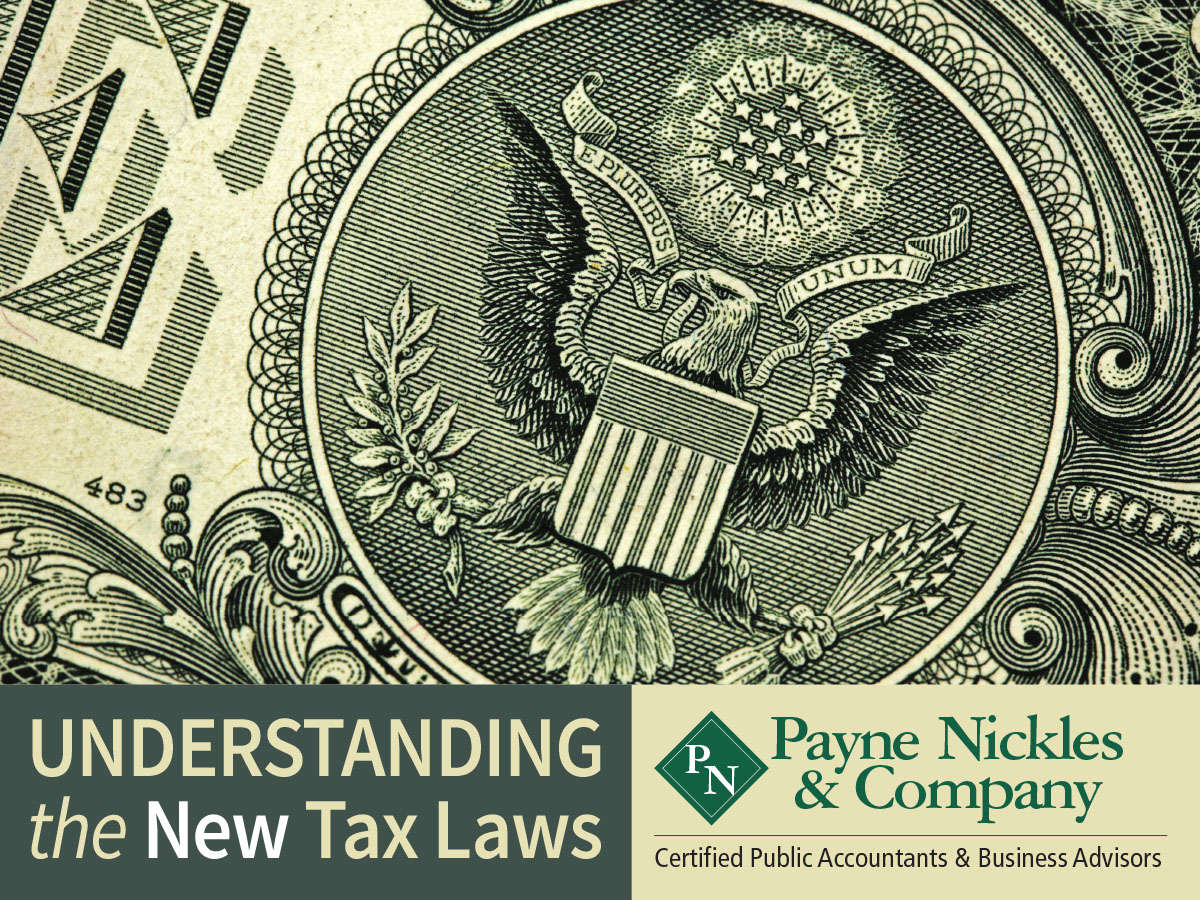 